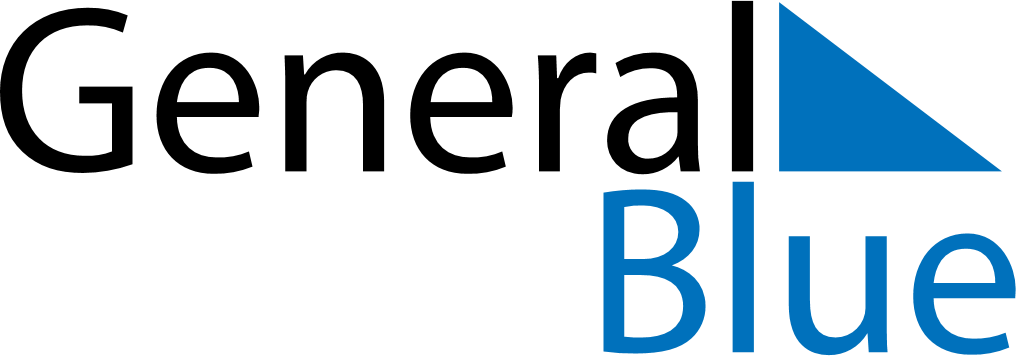 April 2024April 2024April 2024April 2024April 2024April 2024Alga, Batken, KyrgyzstanAlga, Batken, KyrgyzstanAlga, Batken, KyrgyzstanAlga, Batken, KyrgyzstanAlga, Batken, KyrgyzstanAlga, Batken, KyrgyzstanSunday Monday Tuesday Wednesday Thursday Friday Saturday 1 2 3 4 5 6 Sunrise: 6:57 AM Sunset: 7:38 PM Daylight: 12 hours and 40 minutes. Sunrise: 6:56 AM Sunset: 7:39 PM Daylight: 12 hours and 42 minutes. Sunrise: 6:54 AM Sunset: 7:40 PM Daylight: 12 hours and 45 minutes. Sunrise: 6:52 AM Sunset: 7:41 PM Daylight: 12 hours and 48 minutes. Sunrise: 6:51 AM Sunset: 7:42 PM Daylight: 12 hours and 50 minutes. Sunrise: 6:49 AM Sunset: 7:43 PM Daylight: 12 hours and 53 minutes. 7 8 9 10 11 12 13 Sunrise: 6:48 AM Sunset: 7:44 PM Daylight: 12 hours and 56 minutes. Sunrise: 6:46 AM Sunset: 7:45 PM Daylight: 12 hours and 58 minutes. Sunrise: 6:44 AM Sunset: 7:46 PM Daylight: 13 hours and 1 minute. Sunrise: 6:43 AM Sunset: 7:47 PM Daylight: 13 hours and 3 minutes. Sunrise: 6:41 AM Sunset: 7:48 PM Daylight: 13 hours and 6 minutes. Sunrise: 6:40 AM Sunset: 7:49 PM Daylight: 13 hours and 9 minutes. Sunrise: 6:38 AM Sunset: 7:50 PM Daylight: 13 hours and 11 minutes. 14 15 16 17 18 19 20 Sunrise: 6:37 AM Sunset: 7:51 PM Daylight: 13 hours and 14 minutes. Sunrise: 6:35 AM Sunset: 7:52 PM Daylight: 13 hours and 16 minutes. Sunrise: 6:34 AM Sunset: 7:53 PM Daylight: 13 hours and 19 minutes. Sunrise: 6:32 AM Sunset: 7:54 PM Daylight: 13 hours and 21 minutes. Sunrise: 6:31 AM Sunset: 7:55 PM Daylight: 13 hours and 24 minutes. Sunrise: 6:29 AM Sunset: 7:56 PM Daylight: 13 hours and 26 minutes. Sunrise: 6:28 AM Sunset: 7:57 PM Daylight: 13 hours and 29 minutes. 21 22 23 24 25 26 27 Sunrise: 6:26 AM Sunset: 7:58 PM Daylight: 13 hours and 31 minutes. Sunrise: 6:25 AM Sunset: 7:59 PM Daylight: 13 hours and 34 minutes. Sunrise: 6:24 AM Sunset: 8:00 PM Daylight: 13 hours and 36 minutes. Sunrise: 6:22 AM Sunset: 8:01 PM Daylight: 13 hours and 38 minutes. Sunrise: 6:21 AM Sunset: 8:02 PM Daylight: 13 hours and 41 minutes. Sunrise: 6:19 AM Sunset: 8:03 PM Daylight: 13 hours and 43 minutes. Sunrise: 6:18 AM Sunset: 8:04 PM Daylight: 13 hours and 46 minutes. 28 29 30 Sunrise: 6:17 AM Sunset: 8:05 PM Daylight: 13 hours and 48 minutes. Sunrise: 6:15 AM Sunset: 8:06 PM Daylight: 13 hours and 50 minutes. Sunrise: 6:14 AM Sunset: 8:07 PM Daylight: 13 hours and 53 minutes. 